 271.1.2012                                                  Starcza, dnia 15.02.2012r.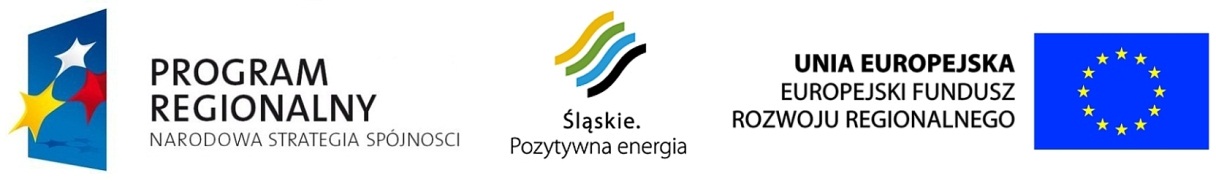 Dotyczy: przetargu na  Termomodernizację budynku Szkoły Podstawowej                                       w Starczy.Zapytanie:Proszę o podanie  dokładnie  rodzaju nawietrzników oraz  ich liczbyOdpowiedź:     Nawietrzniki należy zamontować  w każdym skrzydle wymienianego okna. Zastosować  nawiewniki higrosterowalne o wydajności 30m3/h.Zapytanie:Proszę o podanie grubości papy.Odpowiedź:Charakterystyka  papy wierzchniego krycia:- osnowa papy z włókniny poliestrowej z obustroną powłoką z masy asfaltowej (asfalt modyfikowany z wypełniaczem mineralnym)
- strona wierzchnia z gruboziarnistą posypką mineralną
- wzdłuż jednej krawędzi pasek z folii o szerokości min. 80 mm 
- strona spodnia pokryta powłoką akrylową ze wzdłużnymi pasmami klejowymi z masy asfaltowej modyfikowanej oraz żywicami 
- grubość papy wg PN-EN 1849-1: 2002: 5,0±0,2 mm
- wodoszczelność wg PN-EN 1928: 2002 metoda B: wodoszczelna przy ciśnieniu 400 kPa
- reakcja na ogień wg PN-EN ISO 11925-2:2004, PN-EN 13501-1:2008: klasa E
- wytrzymałość złączy na ścinanie wg PN-EN 12317-1:2001 -zakład podłużny, zakład poprzeczny: 600 ± 200 N/50 mm, 900 ± 200 N/50 mm
- odporność na obciążenia statyczne wg PN-EN 12730:2002 Metoda A: 20 kg
- stabilność wymiarów wg PN-EN 1107-1:2001 Metoda A: <0,5%
- przenikanie pary wodnej wg PN-EN 1931: 2002 PN-EN 13707:2006: μ=20 000.Zapytanie:Proszę o potwierdzenie  czy okna,  które należy wymienić  na elewacji wschodniej mają być rozwieralne (pytam pod kątem mycia).  Odpowiedź:     Zastosować okna  uchylno  – rozwieralne.